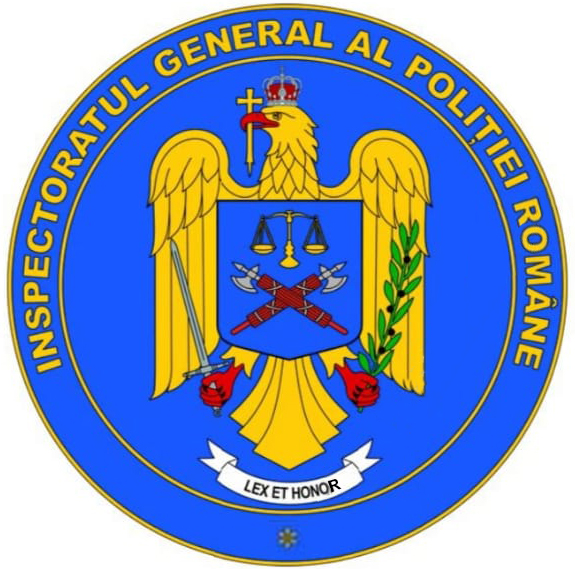 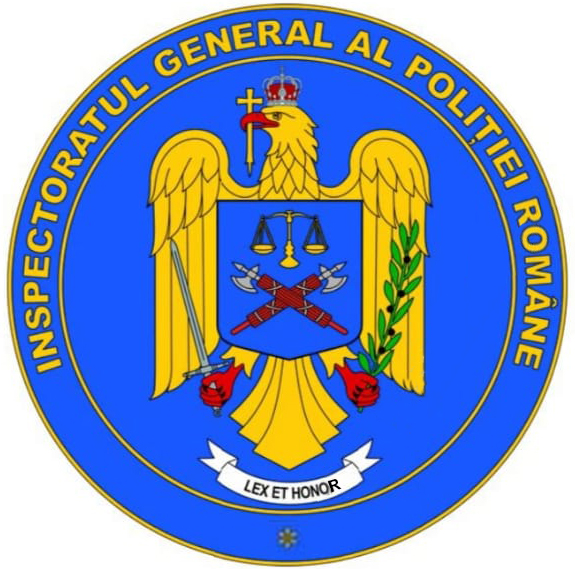 ANUNŢ- privind validarea/invalidarea dosarului candidatului care participă la concursul pentru ocuparea postului vacant de Șef post I la Postul de Poliție Bălăbănești - Poliția Orașului Berești -Inspectoratul de Poliție Județean Galați - Candidatul declarat „Validat” la concursul pentru ocuparea funcției de Șef post I la Postul de Poliție Comunală Bălăbănești urmează să susţină proba de concurs în data de 07.03.2024,  începând cu ora 13:00, la sediul Inspectoratului de Poliție Județean Galați.Nr. crtCodul de identificare atribuitRezultatul examinării psihologiceRezultatul îndeplinirii condițiilor de participare la concurs1.PPC-BĂLĂBĂNEȘTI – 244/1APTValidat